Речевая готовность ребенка к школе.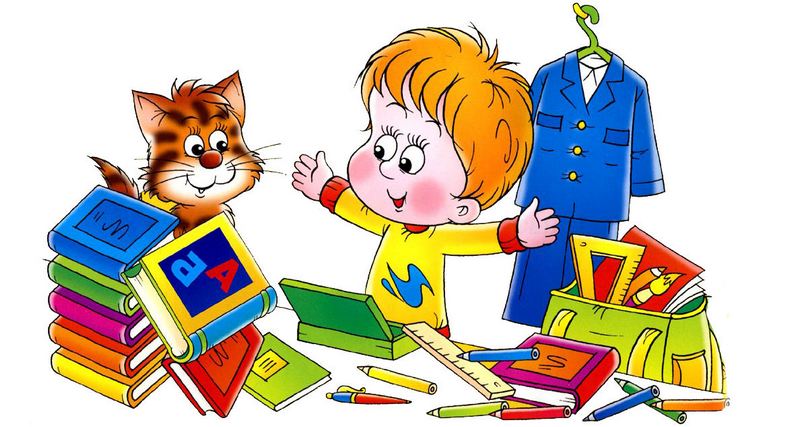 Родителям в первую очередь следует обратить внимание на:Правильное произношение всех звуков. В норме вся звуковая сторона речи должна быть усвоена ребёнком полностью к 5 – 6 годам. К этому возрасту ребёнок должен уметь различать звуки на слух и в произношении. Приходя в школу, он должен отчётливо произносить звуки в различных словах, во фразовой речи, не должен их пропускать, искажать, заменять другими.Умение различать звуки речи на слух.Владение навыками звукового анализа и синтеза. - умение выделять звук на фоне слова; - слышать и выделять первый и последний звук в слове;- определять позицию звука в слове (начало, середина, конец);-  определять количество и последовательность звуков в слове, место звука в слове по отношению к другим;- называть слова с заданным звуком;- уметь составлять слова из звуков;- дети должны знать и правильно употреблять термины «звук», «слог», «слово», «предложение». Слоговая структура слова.  Ребенку 6 -7 лет доступны слова сложной слоговой структуры (аквариум, библиотекарь, баскетболист, экскаватор). Он произносит их в быстром темпе, не переставляет, не выкидывает, не добавляет звуки и слоги. Словарный запас.  К 7 годам у ребёнка должен быть достаточно большой словарный запас (около  2000  слов).  В своей речи он должен активно использовать все части речи (существительные, прилагательные, глаголы, наречия, антонимы, синонимы, числительные), пони мать переносное значение слов, подбирать обобщающие понятия для группы предметов.  Связную речь.  К 7 годам ребёнок должен уметь:- пересказывать небольшие по объёму рассказы и сказки- составлять рассказ по картинке;- составлять рассказ по серии картин;- отвечать на вопросы по тексту;При пересказе (рассказе) обращается внимание - на понимание ребёнком текста (он должен правильно формулировать основную мысль), - на структурирование текста (он должен уметь последовательно и точно строить пересказ), - на лексику (полнота и точность использования слов), на грамматику (он должен правильно строить предложения, уметь использовать сложные предложения). Речевую коммуникацию.  Ребёнок должен быть достаточно активен в общении,  уметь слушать и понимать речь, строить общение с учетом ситуации, легко входить в контакт с детьми и взрослыми, ясно и последовательно выражать свои мысли, пользоваться формами речевого этикета.Мелкую моторику рук и психические процессы (память, внимание, мышление, восприятие). Хорошо развитая мелкая моторика способствует развитию речи (пальчиковая гимнастика, игры с прищепками, ниткография, использование шариков су-джок и иппликатора Кузнецова, обведение и штриховка предметов, шнуровка, нанизывание бусинок, аппликации, лепка, плетение, вырезание ножницами и т.д.). Все психические процессы тесно взаимосвязаны. Недоразвитие хотя бы одного психического процесса приводит к нарушению умственного развития ребёнка  в целом. Уважаемые родители!Если ваш ребенок имеет трудности в речевом развитии и нуждается в специальной помощи, не стоит надеяться на то, что он «вырастет, и сам научиться говорить».Необходимо обратиться к логопеду.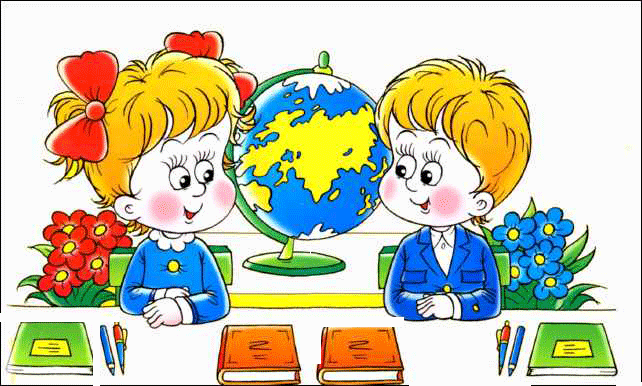 